Temat: Witaj, wiosno!„ Przyjście wiosny” Jan Brzechwa- słuchanie wiersza , udzielanie odpowiedzi na pytania dotyczące wiersza, nauka wiersza na pamięć.Naplotkowała sosna, że już się zbliża wiosna. Kret skrzywił się ponuro: – przyjedzie pewnie furą… Jeż się najeżył srodze: -raczej na hulajnodze. Wąż syknął: -Ja nie wierzę, przyjedzie na rowerze. Kos gwizdnął: -Wiem coś o tym, przyleci samolotem. -Skąd znowu- rzekła srokaJa jej nie spuszczam z oka i w zeszłym roku w maju widziałam ją w tramwaju. -Nieprawda! Wiosna zwykle przyjeżdża motocyklem! -A ja wam tu dowiodę, że właśnie samochodem. -Nieprawda, bo w karecie! -W karecie? Cóż pan plecie? Oświadczyć mogę krótko, że płynie własną łódką! A wiosna przyszła pieszo. Już kwiaty z nią się śpieszą, już trawy przed nią rosną, I szumią:- Witaj wiosno! Proszę zadać pytania do wiersza. * O co kłóciły się zwierzęta? * Które zwierzęta się kłóciły? * W jaki sposób pojawiła się wiosna? * Jakie ptaki są zwiastunami wiosny? Praca z książką:Sześciolatki: KP 66,67Pięciolatki: KP 46,47Czterolatki: KP34,35Wiosenne ptaki- karty pracy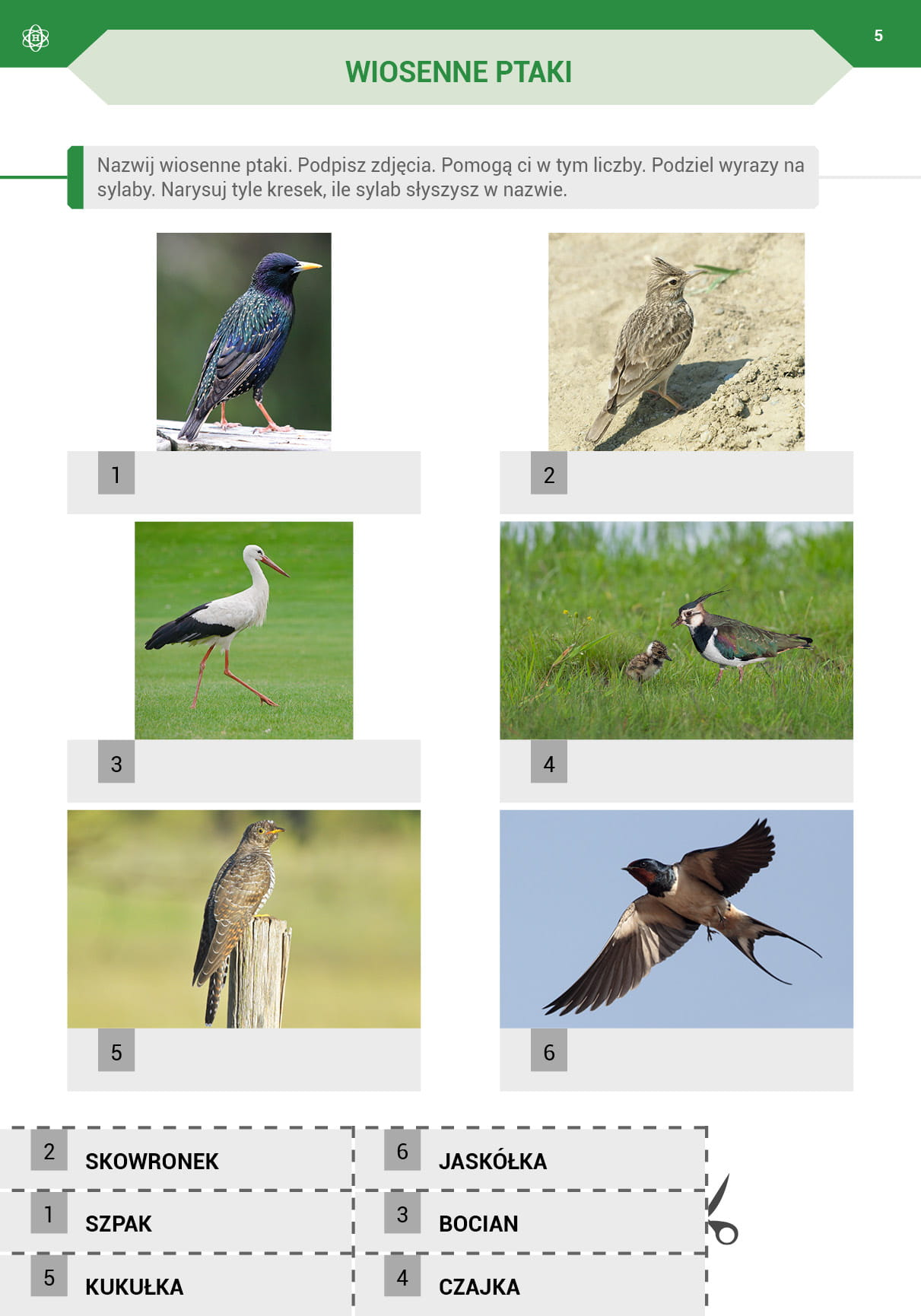 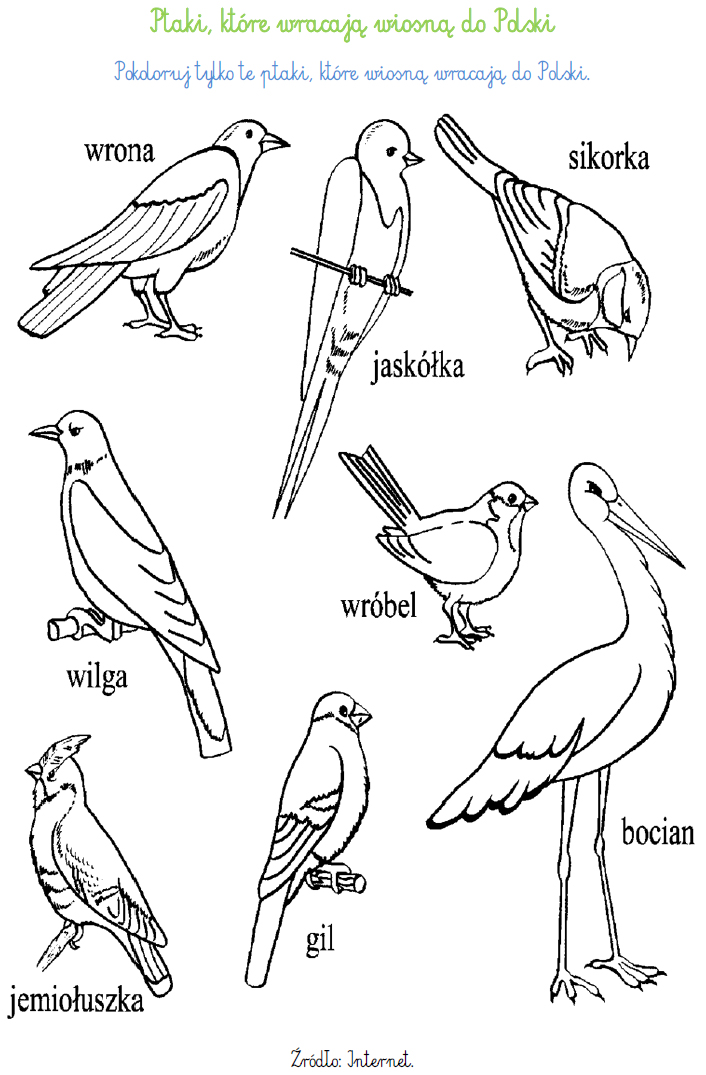 2. 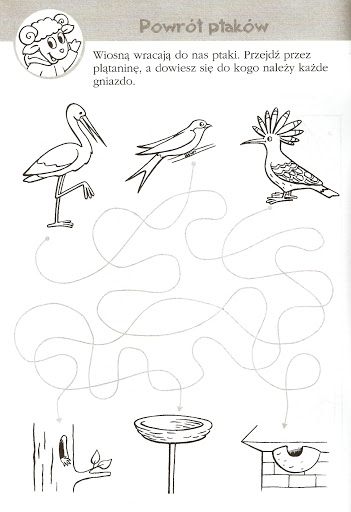 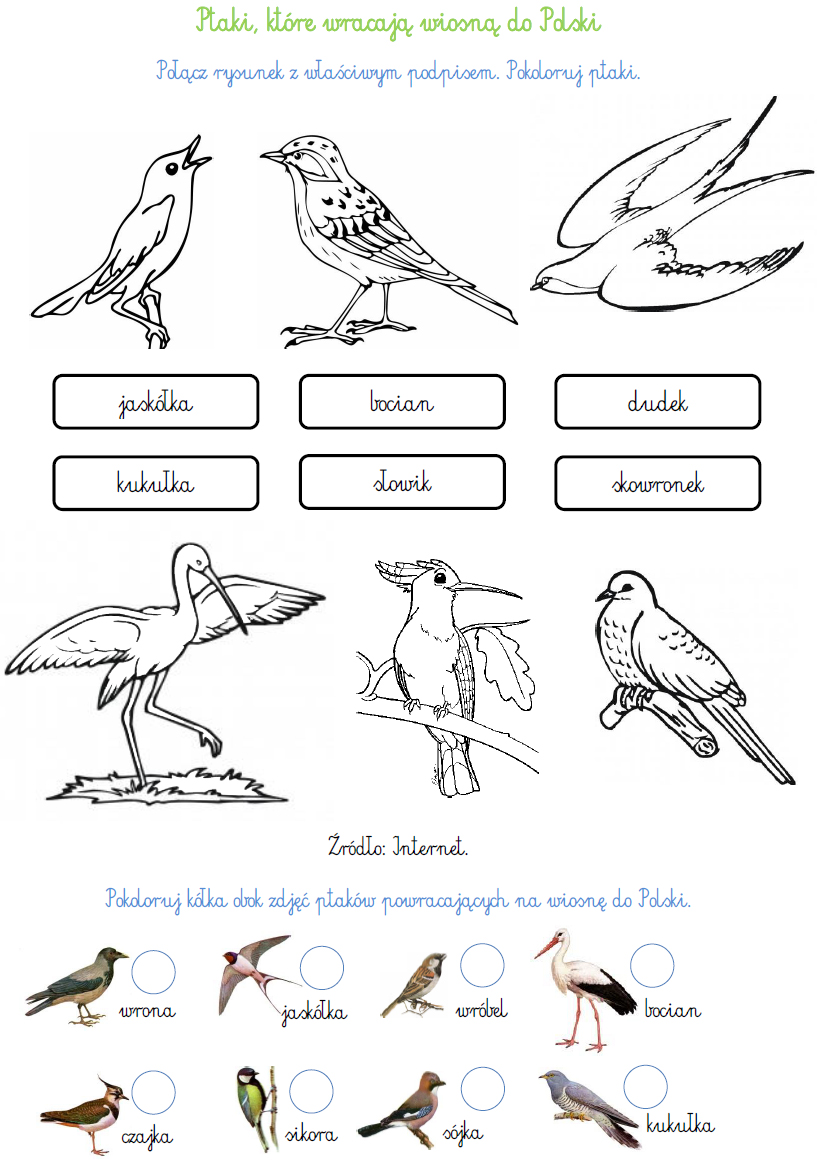 